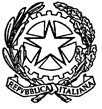 PROGRAMMA SVOLTODI STORIA E CITTADINANZAClasse V  Sez. A   IPIA Indirizzo : Manutenzione ed assistenza tecnica  Docente: Iannaccone StefaniaANNO SCOLASTICO 2018/2019UDA 1: DALLA BÉLLE ÉPOQUE ALLA GRANDE GUERRA La Seconda rivoluzione industriale  L’inizio della Seconda rivoluzione industrialeDall’invenzione del telegrafo senza fili al “metallo perfetto”Il ruolo della chimicaMedicina e alimentazioneIgiene e statisticaLa Belle époque: un mondo in trasformazione  I progressi scientifici e tecnologiciLa nuova società dei consumatoriLe profonde tensioni socialiApprofondimento: La Belle èpoque: il lungo cammino verso l'emancipazione femminile L'Italia di GiolittiIl dibattito su GiolittiL'età giolittiana Le riforme socialiLa spaccatura fra Nord e SudLa conquista della LibiaL'Europa verso la guerraPangermanesimo, revancismo, antisemitismoLa crisi dell'Impero russo e la rivoluzione del 1905Il problema dell'Impero austroungaricoPanslavismo e irredentismoLa Prima guerra mondialeCause e prime fasiL'entrata in guerra dell'Italia L'anno 1917La sconfitta della Germania e dell'AustriaUna pace instabile: le cifre dell'inutile strageLa SpagnolaLa conferenza di pace di Parigi e i "14 punti" di WilsonI trattati di pace e il nuovo assetto geopoliticoApprofondimento:  visione film "Generazione perduta" di James KentLa Rivoluzione russaLa Rivoluzione russa di febbraio e la Rivoluzione d'ottobreLa guerra civile in Russia e Lenin La nascita dell'URSS e l'ascesa di Stalin La dittatura di StalinPrima le purghe, poi il TerroreLo Stato totalitarioApprofondimento: Le grandi vittime dello stalinismo - Come Stalin trasformò lo Stato socialista in Stato totalitarioUDA 2: L’ETÀ DEI TOTALITARISMI E LA GRANDE DEPRESSIONEIl Fascismo in ItaliaIl Biennio rosso Fiume e i Fasci di combattimento Dalla marcia su Roma allo Stato autoritarioDall'assassinio di Matteotti alle leggi fascistissime I Patti lateranensi La politica economica  La nascita dell'ImperoIl nazismoLa Germania dopo Versailles L'ascesa di Hitler Le leggi eccezionali e il consensoLe leggi di Norimberga e l'inizio del TerroreL'alleanza con Mussolini e la Guerra di Spagna L'anno della svolta1929: la prima crisi globaleLo scenario politico internazionale negli anni venti e trentaLa crescita economica degli Stati Uniti Il crollo di Wall Street e la Grande depressioneRoosevelt e il New DealUDA 3:  LA SECONDA GUERRA MONDIALE E L’INIZIO DELLA GUERRA FREDDALa Seconda guerra mondialeCause e scoppio del Secondo conflitto mondialeLa " guerra - lampo " La “Battaglia d'Inghilterra”L'invasione della Russia e la Carta AtlanticaL'attacco del Giappone agli Stati Uniti L'Olocausto1943, l'anno della svolta La fine della guerraLa "guerra parallela" dell'ItaliaLe prime sconfitte La caduta del fascismo e l'armistizioLa divisione dell'Italia e l'inizio della guerra partigiana La guerra civile e la Liberazione Le fòibe e la tragedia dei profughiApprofondimento: visione film “La caduta - Gli ultimi giorni di Hitler” di Oliver HirschbiegelMontella, lì 08.06.2019            Gli alunni                                                                                                             La docente_______________________                                                                                 Prof.ssa Stefania Iannaccone_________________________________________          ISTITUTO D’ISTRUZIONE SECONDARIA SUPERIORE“RINALDO D’AQUINO”C.F. 91010430642 – Cod. Mecc. AVIS02100Be-mail  avis02100b@istruzione.it  P.E.C.  avis02100b@pec.istruzione.itISTITUTO D’ISTRUZIONE SECONDARIA SUPERIORE“RINALDO D’AQUINO”C.F. 91010430642 – Cod. Mecc. AVIS02100Be-mail  avis02100b@istruzione.it  P.E.C.  avis02100b@pec.istruzione.itISTITUTO D’ISTRUZIONE SECONDARIA SUPERIORE“RINALDO D’AQUINO”C.F. 91010430642 – Cod. Mecc. AVIS02100Be-mail  avis02100b@istruzione.it  P.E.C.  avis02100b@pec.istruzione.it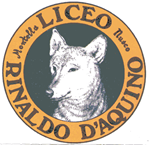 hirpina audaciaLiceo Scientifico – Liceo delle scienze umane – Liceo MusicaleVia Scandone – 83048  Montella (AV)Segreteria:  0827 1949166  fax:  0827 1949162 -  Dirigente Scolastico: 0827 1949161Liceo Classico - Via Fontanelle, 1 -  83051 Nusco (AV) - 0827 64972Istituto Professionale - settore industria e artigianato – indirizzi:  Produzioni industriali e artigianali (IPIA) - Manutenzione e assistenza tecnica (MAT)Via Verteglia – 83048  Montella (AV) 0827 1949183 - fax 0827 1949182Istituto Tecnico - settore Tecnologico - ind.  Informatica e TelecomunicazioniVia Verteglia – 83048  Montella (AV) 0827 1949183 - fax 0827 1949182Istituto Tecnico - settore Tecnologico -  ind. Meccanica, meccatronica ed energia  Via Tuoro – 83043 Bagnoli Irpino (AV) -  tel 0827 62268Unità Didattica  II livello rete territoriale CIPIA (già corso serale SIRIO)Via Tuoro – 83043 Bagnoli Irpino (AV) -  tel 0827 62268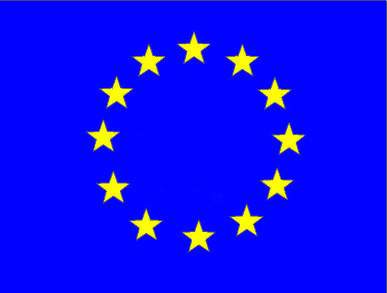 